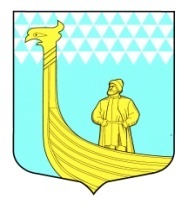 АДМИНИСТРАЦИЯМУНИЦИПАЛЬНОГО ОБРАЗОВАНИЯВЫНДИНООСТРОВСКОЕ СЕЛЬСКОЕ  ПОСЕЛЕНИЕ                                   Волховский муниципальный районЛенинградская областьдеревня Вындин Островул. Школьная, д.1 а  ПОСТАНОВЛЕНИЕ «01»  апреля  2014 года                                                   № 34О внесении изменений в постановление администрации «Об утверждении  целевой программы  «Профилактика терроризма и экстремизма в муниципальном образовании Вындиноостровское сельское поселение   на 2013-2014 годы»В соответствии  с федеральным законом  от 07 мая 2013 года № 104-ФЗ (ред. от 23 июля 2013 года) «О внесении  изменений в Бюджетный кодекс Российской Федерации и отдельные законодательные акты Российской Федерации в связи с совершенствованием бюджетного процесса» постановляю:1.Внести изменения в постановление  администрации МО Вындиноостровское сельское поселение от 23 января 2014 года № 4 «   Об утверждении  целевой программы  «Профилактика терроризма и экстремизма в муниципальном образовании Вындиноостровское сельское поселение   на 2013-2014 годы»1.1. В постановляющей части, названии программы  и приложении  вместо слов « целевая программа »  читать слова  «муниципальная программа».2. Данное постановление опубликовать  в средствах массовой информации и разместить на официальном сайте МО Вындиноостровское сельское поселение в сети Интернет.3. Контроль за исполнением данного постановления оставляю за собой.Глава администрации                                                        М.Тимофеева